Mairie de Saint Victor la Coste                            Commission jeunesse, sport et associations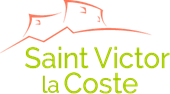 Sommaire1)  Les documents à fournir 2)  Les renseignements sur l’association3)  Les adhérents de l’association          4)  Le personnel rémunéré 5)  Les relations bancaires 6)  Le compte de résultat7)  Les participations de l’association à l’animation du village8)  Le budget prévisionnel9)  L’attestation et l’engagement du PrésidentLes annexes :Annexe 1 : Listes des adhérents (lieu de résidence et date de naissance)Annexe 2 : Liste des enfants et adolescents ayant pratiqué au moins 5 compétitionsAnnexe 3 : Animations réalisées pendant l’année écouléeAnnexe 3 bis : Animations prévues pour l’année à venir. 1)   Les documents à fournir :   a) Pour une première demande : - Statuts.	 - Récépissé de déclaration de votre association au Journal Officiel et copie de la                                                   	    déclaration en préfecture.	 - Récépissé de l'immatriculation au répertoire SIRET de l'INSEE. b) Pour toute demande :	  - Relevé d'identité bancaire ou postal au nom de l'association.			  - Compte rendu de l'assemblée générale ainsi que le rapport d'activité détaillé concernant le dernier                 exercice validé en AG.               - Cpte de résultats de l’année écoulée validé en assemblée générale (y compris les soldes de trésorerie).	  - Projet d'activité pour l’année n+1.	  - Budget prévisionnel de l'association pour l’année n+1.	  - Attestation d'assurance.              - Les informations relatives aux adhérents              - Déclaration Urssaf pour les associations employant des salariésc) En cas de modification de statuts :  - Joindre les statuts modifiés, ainsi que le procès verbal de l'assemblée générale extraordinaire ayant      	    procédé  à la modification.P.S : En l'absence de ces documents, le dossier ne pourra être étudié. 2)   Les renseignements sur l’association	a)  Identification :Nom :	Adresse du siège social :	Code Postal :				Commune :	Téléphone :				 Portable :            Mail :					@			Site internet :	N°SIRET ou RNA :            Déclaration en Préfecture le :				 à 	N° d'enregistrement : 					Date de publication au JO :	Numéro d'agrément sportif (DDJS) si concerné : 	   	     Date :	Adresse de correspondance (si elle est différente du siège social) :           Le représentant légal (président) :	Nom : 						Prénom :	Adresse :							  	       Téléphone :	Portable   					Mail :				 @	La personne chargée du dossier au sein de l'association :	Nom : 						Prénom : 	Adresse :  								        Téléphone : 	Portable :  					 Mail : 				@b)  Administration :Conseil d'administration : - Nombre total de membres : 		                               - Noms des élus membres (maire, Conseillers, Adjoints)            Composition du bureau :   - Président : 		                               - Vice-président : 		                               - Trésorier : 		                               - Secrétaire : COMPOSITION DU CONSEIL D'ADMINISTRATION :3)  Les adhérents de l’association :           - Nombre d'adhérents au cours de l’année écoulée : 	 - Joindre la liste nominative des adhérents ou listing de la fédération d'affiliation ainsi que le lieu de                 résidence (annexe 1).	Pour les enfants, adolescents qui participent à des compétitions officielles, merci de remplir l'annexe 2.        4)  Le personnel rémunéré: L'association emploie t-elle du personnel rémunéré		□ oui		□ non Si oui, indiquer l'effectif :		□ Emplois rémunérés :.............. .		□ Auto entrepreneurs : …............. .		□ Autres : …........................................  Commentaires :5)  Les relations bancaires :Agrafer ci-dessous votre RIB.    6)  Le compte de résultat: Période comptable : du ...................au ......              (Année N)         Résultat de l'exercice N : …….  Euros.7)  Les participations de l’association à " L’animation du village" : 7-1 Description des animations réalisées à l’année N : (cf. annexe 3 si plus d’ 1 animation)           Nom de l’animation :	1-Coûts et recettes de l’animation :	2- Lieu et date de l'action :	3- Durée de l'action :            4- Nombre approximatif de participants :            5- Public ciblé :7-2 Description des animations prévues pour l’année N+1 : (cf. annexe 3 bis si plus d’1 animation)Dans le cadre de l'animation du village, vous pouvez proposer plusieurs actions ou projets. Une bonne communication par différents biais (affichage, site internet, .....) ainsi qu'une large diffusion seront nécessaires afin de prendre en compte ces projets. L'animation doit être ouverte à toute la population.            Nom de l’animation :            1-Estimation des coûts et des recettes de l’animation :	2- Lieu et date de l'action :	3- Durée de l'action :            4- Nombre approximatif de participants :            5- Public ciblé :     8) Le budget prévisionnel : année N+1	Résultat prévisionnel de l'exercice N+1 : ……………….  Euros.9)  L’attestation et l’engagement du PrésidentJe soussigné(e), (nom, prénom) …………………………………………………………………………représentant(e) légal(e) de l’association : ………………………………………………………………………………………….N.B : Si le signataire n’est pas le représentant statutaire ou légal de l’association, joindre le pouvoir ou mandat (portant les deux signatures : celles du représentant légal et celle de la personne qui va le représenter) lui permettant d’engager celle-ci.Déclare :Que l’association est à jour de ses obligations administratives, comptables, sociales et fiscales (déclarations et paiements correspondants).Que sont exactes et sincères les informations du présent formulaire/dossier en 14 pages dont 4 annexes, notamment relatives aux demandes de subventions déposées auprès d’autres financeurs publics.Que cette subvention, si elle est accordée, sera versée au compte bancaire de l’association (RIB annexé au dossier).Fait, le 						à  ANNEXE 1Liste des adhérents adultesANNEXE 2Liste des enfants et adolescents   (- de 18 ans)(1) compétitions officielles (joindre les justificatifs)ANNEXE 3 Animations réalisées(Au cours de l’année N)  Nom de l’animation: Description de l’animation réalisée : 	1-Coûts et recettes de l’animation :	2- Lieu et date de l'action :	3- Durée de l'action :            4- Nombre approximatif de participants :            5- Public ciblé :Commentaires :ANNEXE 3 bisAnimations prévues (Au cours de l’année N+1)Nom de l’animation: Description de l’animation prévue :          1-Estimation des coûts et recettes de l’animation :	2- Lieu et date de l'action :	3- Durée de l'action :            4- Nombre espéré de participants :            5- Public ciblé :   Commentaires :Nom et prénomFonctionAdresse (membres du bureau)NOMBRENb adhérents au totalAdhérents domiciliés à St Victor la CosteMoins de 18 ans domiciliés à St Victor la CosteMoins de 18 ans  domiciliés à St Victor la Coste ayant pratiqués  au moins 5 jours de compétition dans l’année écoulée Trésorerie début exerciceDate début d’exercice :……CaisseBanqueCompte d’épargneTOTALCharges d'exploitationProduits d'exploitation- Achats- Vente de produits- Locations- - Entretien, réparations,- Vente de services- Documentation,-- Publicité,- Subventions- Déplacements,- - Charges de personnel,- - Assurance,--- Cotisations adhérents- Charges financières- Produits Financiers- Service bancaires---------Charges exceptionnellesProduits Exceptionnels------Total ChargesTotal ProduitsTrésorerie fin d’exerciceDate de fin d'exercice :……CaisseBanqueCompte d’épargneTOTALTrésorerie début exerciceDate :……CaisseBanqueCompte d’épargneTOTALCharges d'exploitationProduits d'exploitation- Achats- Vente de produits- Locations- - Entretien, réparations,- Vente de services- Documentation,-- Publicité,- Subventions- Déplacements,- - Charges de personnel,- - Assurance,--- Cotisations adhérents- Charges financières- Produits Financiers- Services bancaires---------Charges exceptionnellesProduits Exceptionnels--------Total ChargesTotal ProduitsTrésorerie estimée fin d’exercice Date : CaisseBanqueCompte d’épargneTOTALNom et prénomDate de naissanceCommune de résidenceNomsDate de naissanceCommune de résidenceNb de journées de compétition (1) 